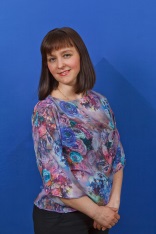 Ушакова Наталья Борисовнамузыкальный руководитель (корпус 1)Среднее специальное, Тюменское училище искусств, 1990г. Хоровое дирижирование. Квалификационная категория  высшая 29.03.2013 год.Почетная грамота Министерства образования и науки РФ.Стаж педагогической работы 24 года.Курсы повышения квалификации: ТОГИРРО  Курс обучения по программе Суворовой Т.И. «Танцевальная ритмика для детей», 2013г.Участник  в городских и  Всероссийских конкурсах.участие в городском конкурсе «Веселая семейка», дипломпобедителя;участие в ХI Всероссийском конкурсе «Таланты России», диплом за I место;участие во Всероссийском конкурсе для педагогов «Россыпьжизни и добра», диплом победителя за 2место;участие в Международном конкурсе для педагогов «По пешеходнойдорожке, шагают только ножки», диплом победителя за 2 место;участие во Всероссийском конкурсе «Лучшее портфолио педагога»,диплом II степени;участие во Всероссийском детско-юношеском конкурсе «Молодыеталанты на сцене», диплом за 3 место;участие во II Всероссийском фотоконкурсе для педагогов«Новогодний интерьер», диплом 1 степени;участие во Всероссийском творческом конкурсе «Зимнее вдохновение», диплом за 1 место;участие в III Всероссийском творческом конкурсе «Творчонок», диплом за 1 место;участие во Всероссийском конкурсе «Новогодний карнавал творчества». Диплом 2 степени;участие во Всероссийском конкурсе «Мир творчества», диплом за 1 место;участие во Всероссийском творческом конкурсе для педагогов «Мирдетства», диплом за 3 место,участие во Всероссийском педагогическом конкурсе портфолио «Педагогическая копилка», диплом за 1место;участие во Всероссийском творческом конкурсе «Одареша»,победитель за 1 место;участие в международном конкурсе «Расписной марафон. Гжель», диплом за 1 место;участие в конкурсе народного творчества «Талаты Туры»; участие во Всероссийском конкурсе «Святое пламя вечного огня», диплом за II место;участие вV Всероссийском творческом конкурсе «Творчонок»,диплом за 2 место;участие в VII открытом городском конкурсе выразительного чтения «Мир! Человек! Мечта!»; участие в городском семейном конкурсе МАУК ДК «Тура» книжки-самоделки «Бумажная симфония», лауреат II степени; участие в IV Всероссийском творческом конкурсе для педагогов «Мое       Хобби», диплом победителя за 1 место;участие во Всероссийском педагогическом фестивале-конкурсе«Тебе, Великая страна!».